Тема: „Personen und Hobbys“Фонетична розминка за підручником: Buscha A., Szita S. Begegnungen A1+. Leipzig: Schubert-Verlag, 2006. 238 S. впр. А 35 стор.18Аудіювання: впр. А 34 стор.18 (Buscha A., Szita S. Begegnungen A1+. Leipzig: Schubert-Verlag, 2006. 238 S.)Виконання вправ на розвиток мовно-комунікативної компетентності: впр. А 36, А 37 (письмово) стор. 19, впр. А 41 стор.20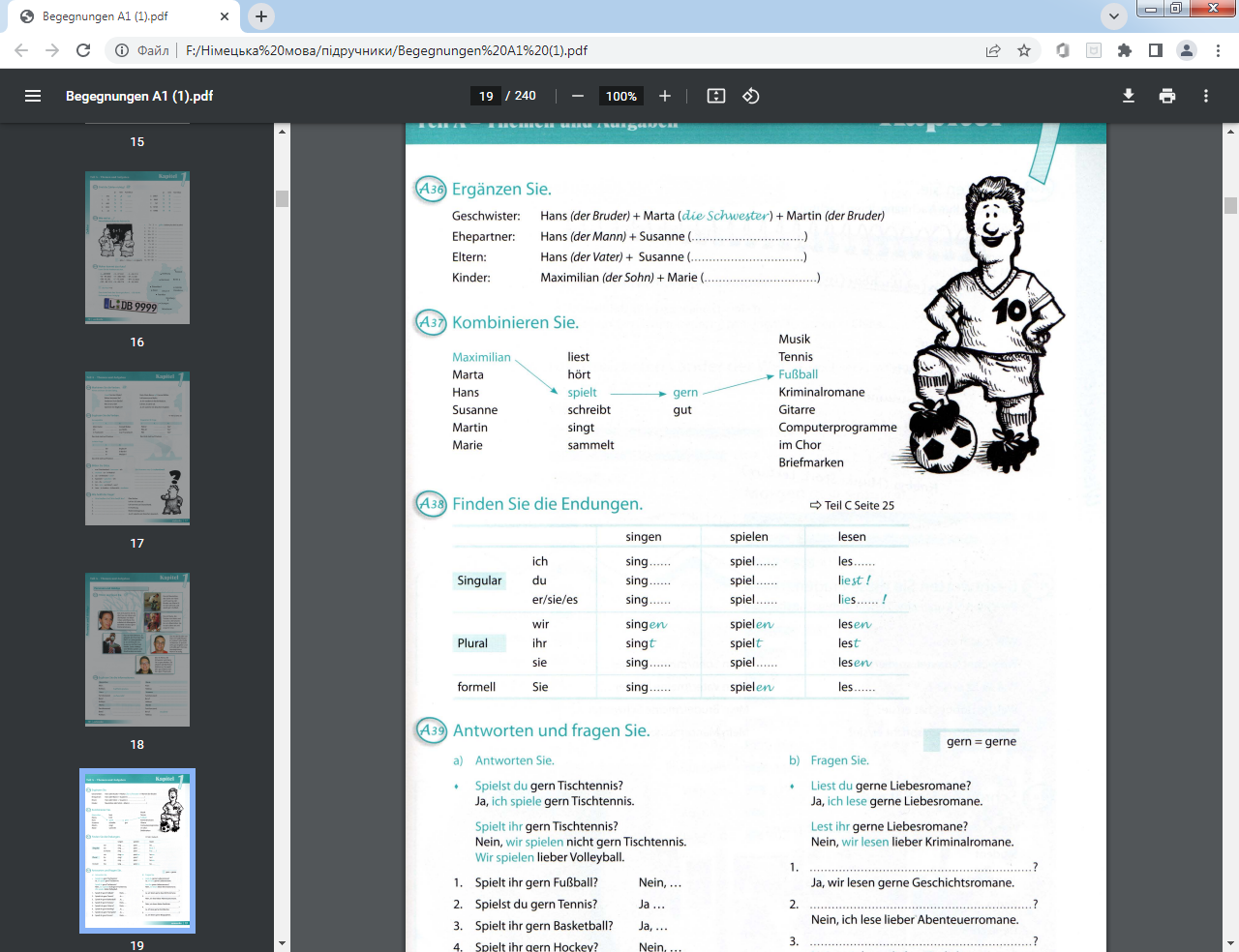 Формування лексико-граматичних навичок та умінь: впр. А 38 (письмово), А 39 (усно) стор. 19.Формування мовленнєвої компетентності: впр. А 40, А 42 стор. 20 (письмово).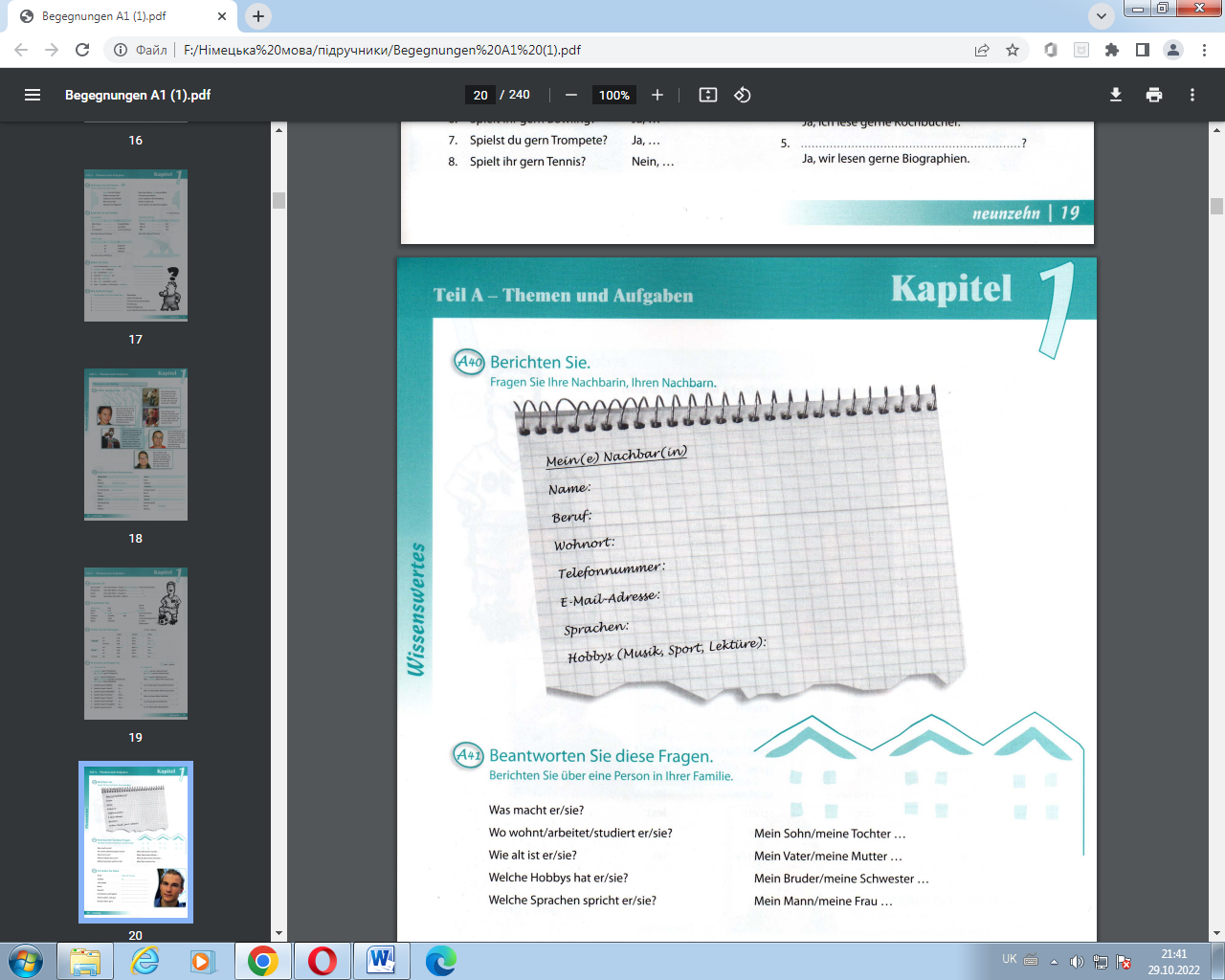 Домашнє завдання: читати і перекладати міні-тексти – стор. 24, впр. В4 стор. 24 (письмово). Buscha A., Szita S. Begegnungen A1+. Leipzig: Schubert-Verlag, 2006. 238 S.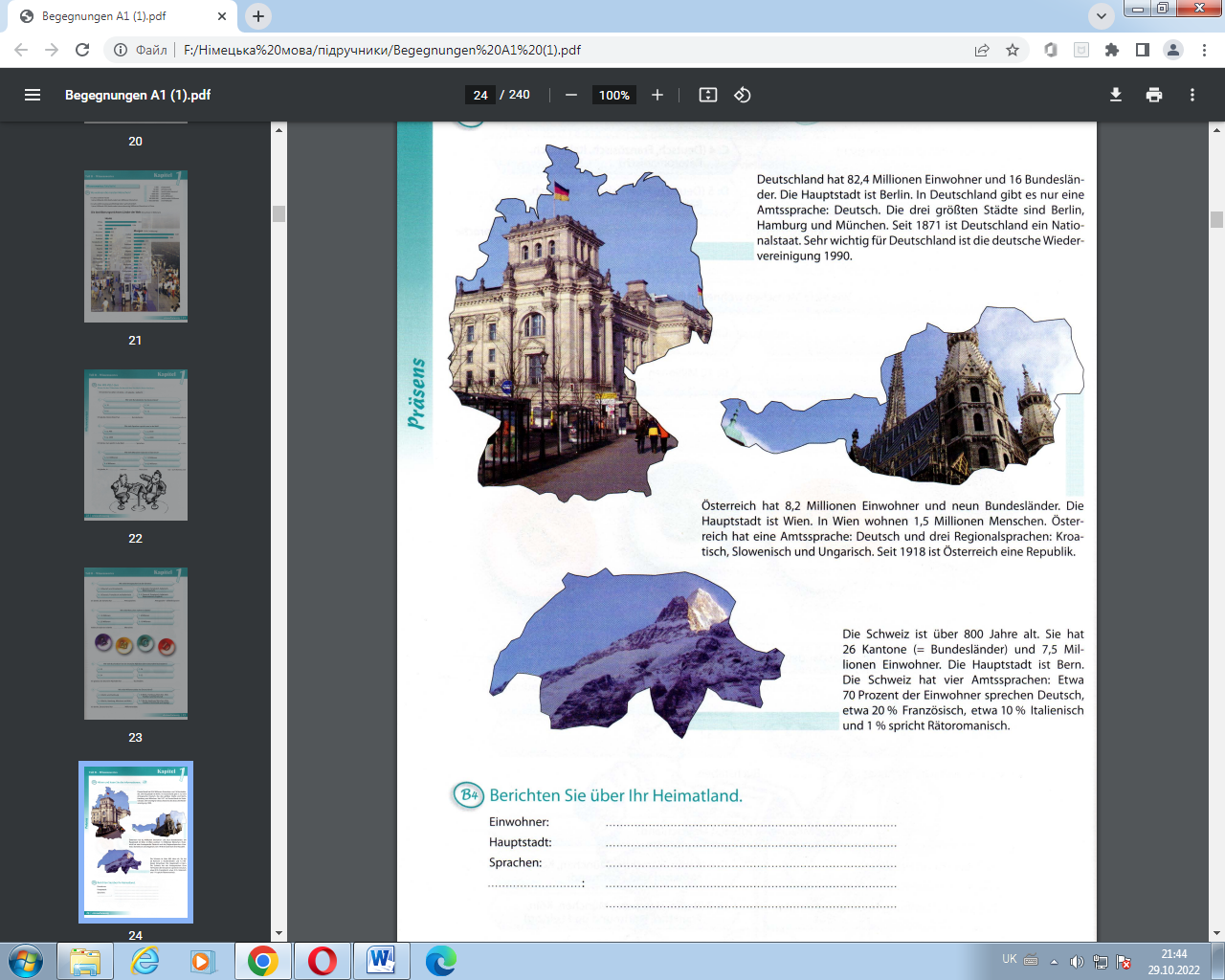 